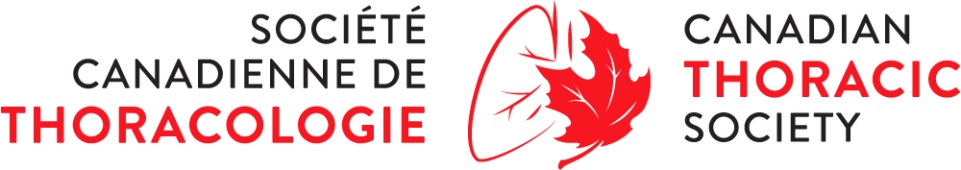 CTS Dedicated Service Award Nomination FormThe CTS Dedicated Service Award recognizes the dedication and commitment of individuals who have furthered the work of the CTS in respiratory health.     The award honours an individual who demonstrates exceptional dedication and service to respiratory health, by:Demonstrating outstanding compassion, support and commitment to patients and colleaguesEnhancing clinical care in his or her communityDemonstrating commitment to and/or contribution to the development of a culture of collegiality and collaboration Nominations Process:A call for nominations for this award will be issued annually. Only CTS members may submit nominations. Nominations will be reviewed by the CTS Long Term Planning Committee who will recommend a candidate for approval by the CTS Executive Committee. The CTS Dedicated Service Award will be presented at a time and occasion most appropriate to honouring the recipient.Nominator’s InformationName:  Position:Institution:  Tel.: 				Email: The following documents are attached:	□ 	An up-to-date version of the nominee’s curriculum vitae	□	Two letters of support   Nominee’s InformationName:  Position:  Institution:  Address: City: 				Province:Postal Code: 				Phone Number:Email address: 